  ΘΕΜΑ : «Προκήρυξη εκδήλωσης ενδιαφέροντος για την μετακίνηση μαθητών της A΄τάξης του 2ου ΓΕΛ Ζακύνθου  από τη Ζάκυνθο στην Αθήνα από 29-1-2017 έως 31-1-2017( Δύο διανυκτερεύσεις) »Το 2ο  ΓΕΛ  Ζακύνθου καλεί τα ταξιδιωτικά γραφεία που ενδιαφέρονται να υποβάλλουν στην Δ/νση του Σχολείου κλειστές προσφορές για την μετακίνηση 107 μαθητών/τριών και πέντε (5) συνοδών εκπαιδευτικών στην Αθήνα με τούς ειδικότερους όρους και προϋποθέσεις :Προορισμός :  Αθήνα.Αριθμός μαθητών : Εκατόν επτά  (107).Αριθμός καθηγητών :   Πέντε (5) σε μονόκλινα δωμάτια.Μέσα μετακίνησης: Πορθμείο και λεωφορεία . Τα λεωφορεία θα πρέπει να είναι διαθέσιμα για όλες τις μετακινήσεις ανεξαρτήτως χιλιομέτρων και χρόνου μετακίνησης. Επειδή το πλήθος μαθητών μαζί με τους συνοδούς θα είναι 112, θα πρέπει να ληφθεί πρόνοια ώστε τα λεωφορεία που θα διατεθούν, να έχουν την κατάλληλη χωρητικότητα.Κατηγορία ξενοδοχείου :  Τεσσάρων  (4)  τουλάχιστον αστέρων. Δωμάτια μαθητών   τρίκλινα.Πρωινό και ημιδιατροφή σε μπουφέ.Μετακινήσεις σύμφωνα με το πρόγραμμα της εκδρομής που θα διαμορφωθεί από το σχολείο.Παρουσία διαπιστευμένων ξεναγών ,ανάλογων με το πλήθος των μαθητών, για  τις ξεναγήσεις.Υποχρεωτική ασφάλιση αστικής ευθύνης διοργανωτή εκδρομών.Το Ειδικό Σήμα Λειτουργίας Ταξιδιωτικού Γραφείου σε ισχύ σύμφωνα με την κείμενη νομοθεσία.Πρόσθετη ασφάλιση για όλους τους συμμετέχοντες, που καλύπτει έξοδα σε περίπτωση ασθενείας ή ατυχήματος.Οι προσφορές θα πρέπει:Να αναφέρουν την τιμή  ανά μαθητή  αλλά και  το συνολικό κόστος της εκδρομής.Να έχουν πρόβλεψη τιμής για την περίπτωση που ο αριθμός των μαθητών μεταβληθεί  σημαντικά είτε προς τα πάνω είτε προς τα κάτω.Το πρακτορείο που θα αναλάβει την εκδρομή θα πρέπει με την υπογραφή της σύμβασης, να καταθέσει στο σχολείο την επιβεβαίωση της κράτησης από το ξενοδοχείο που θα επιλεγεί. Οι προσφορές πρέπει να κατατεθούν στη Διεύθυνση του Σχολείου μέχρι την Δευτέρα  9-1-2017  και  ώρα  11.00 π.μ.  σε κλειστό φάκελο με επισυναπτόμενα  τα απαραίτητα δικαιολογητικά , και όχι με τηλεομοιοτυπία ή μέσω ηλεκτρονικού ταχυδρομείου. Κατόπιν θα γίνει το άνοιγμα των προσφορών.Για την επιλογή του ταξιδιωτικού γραφείου θα συνεκτιμηθούν :Το προσφερόμενο ξενοδοχείο (θέση- κατηγορία).Τα προσφερόμενα λεωφορεία μετακίνησης(παλαιότητα- χωρητικότητα).Οι τυχόν υπάρχουσες συστατικές επιστολές  για το πρακτορείο ή αξιολογήσεις του πρακτορείου από προηγούμενες εκδρομές.Η προσφερόμενη τιμή κατ΄ άτομο.Η περίπτωση μετακίνησης από το λιμάνι της Κυλλήνης ,  μόνο εφόσον μειώνει το κόστος ανά μαθητή.Ο    ΔΙΕΥΘΥΝΤΗΣ                                                                                                              ΚΑΡΑΪΣΚΟΣ ΑΘΑΝΑΣΙΟΣ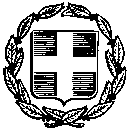 ΕΛΛΗΝΙΚΗ ΔΗΜΟΚΡΑΤΙΑΥΠΟΥΡΓΕΙΟ  ΠΑΙΔΕΙΑΣΕΡΕΥΝΑΣ  ΚΑΙ ΘΡΗΣΚΕΥΜΑΤΩΝΖάκυνθος, 22/12/16Αριθ. Πρωτ.: 1485ΕΛΛΗΝΙΚΗ ΔΗΜΟΚΡΑΤΙΑΥΠΟΥΡΓΕΙΟ  ΠΑΙΔΕΙΑΣΕΡΕΥΝΑΣ  ΚΑΙ ΘΡΗΣΚΕΥΜΑΤΩΝ-----ΠΕΡΙΦΕΡΕΙΑΚΗ ΔΙΕΥΘΥΝΣΗΑ/ΘΜΙΑΣ & Β/ΘΜΙΑΣ ΕΚΠ/ΣΗΣ ΙΟΝΙΩΝ ΝΗΣΩΝΔΙΕΥΘΥΝΣΗ Β/ΘΜΙΑΣ ΕΚΠΑΙΔΕΥΣΗΣ ΖΑΚΥΝΘΟΥ2ο ΓΕΝΙΚΟ ΛΥΚΕΙΟ ΖΑΚΥΝΘΟΥΠΡΟΣ:-----ΠΡΟΣ:Ταχ. Δ/νση : Παναγούλα-ΖάκυνθοςΤ.Κ. – Πόλη : 29100 – Ζάκυνθος e-mail : mail@2lyk-zakynth.zak.sch.grΠληροφορίες: Καραΐσκος ΑθανάσιοςΤηλέφωνο/Φαξ: 26950 44173ΚΟΙΝ: